Если ребенок берет чужое   Украсть- это значит осознавать, что берешь чужое. Есть утверждение, что победить детскую тягу к воровству можно. Но для этого родителям следует прежде всего понять, что именно толкает ребенка на такие поступки. В каждом возрасте причины краж, безусловно, разные.           Попробуем разобраться и выяснить их.   Маленькие дети не всегда понимают, что такое собственность. Они действуют импульсивно: если чужая игрушка понравилась, ребенок берет ее. Мама хмурится, малышу не хочется, она сердилась, но желание забрать понравившуюся вещь сильнее. Хозяин игрушки плачет, а закончиться вся история может первой малышовой дракой.   Но даже в этой ситуации маме не следует излишне волноваться и показывать свои эмоции- кричать, ругать, спрашивать «зачем ты это взял, тебе что своих игрушек мало?» и т.д лучше всего успокоится и узнать чувства ребенка: «Тебе понравилась эта игрушка, ты не хочешь ее отдавать?» малыш подхватит эту фразу и объяснит свои действия подробнее. К разговору можно привлечь и обиженного ребенка, узнав и его чувства, обратив внимание своего чада на них. Когда накал страстей утихнет, можно договориться с детьми о возврате игрушки хозяину. При этом расскажите о своих чувствах, о том, как вы расстроены. Вы наглядно продемонстрируете своему малышу, как нужно вести себя в подобной ситуации. Если предполагаете, что он снова может взять чужое, запаситесь какой-нибудь его любимой игрушкой, чтобы предложить в самый острый момент. Достаньте свой запас, устройтесь рядом с обиженном ребенком и «заиграйте его». Интерес к игре или к новой игрушки заставит вашего малыша поменять решение.    В любом случае считать трехлетнего малыша вором нельзя. В этом возрасте «присвоение» чужого- следствие развивающего чувства собственности.    В общей игре у детей трехлетнего возраста могут возникать и другие ситуации, которые учат малыша взаимодействовать с окружающими детьми и взрослыми. Каждый конфликт и выход из него для ребенка является школой общения.    Итак, вспомним правила поведения любящей мамы:- не выплескивать на ребенка лавину отрицательных эмоций;- успокоиться и отыскать возможную причину воровства, как бы надежно она ни была скрыта;-объяснить ему, что чувствуют другие дети, когда лишаются чего-либо, что он  будет чувствовать сам, когда другой ребенок неожиданно присвоит себе его любимую игрушку или вещь;-вместе с ребенком вернуть чужую вещ ее владельцу. Но сделать это так, чтобы малыш не чувствовал позора;-объяснить ребенку, что, если ему захочется взять чужое, он сможет взять его только тогда, когда получит на это разрешение;-не искушать малыша соблазнами, делая доступным недоступное;-приучать малыша к ответственности за собственное поведение;-показать и рассказать ребенку о том, что мама с папой не одобряют его действий.  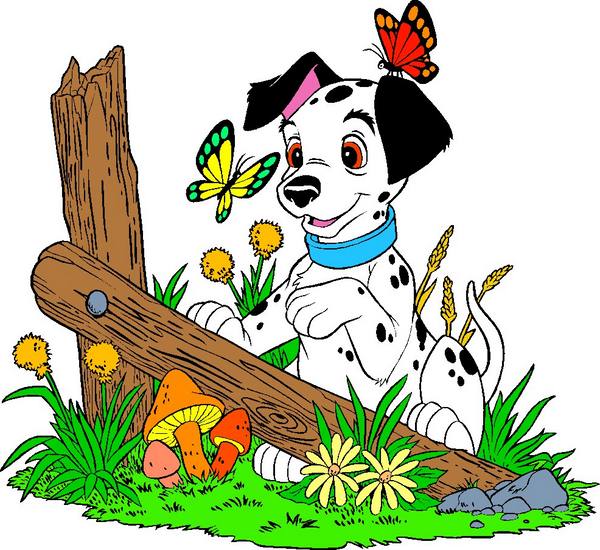 